Order of Worship Call to WorshipL:	Let us worship the Lord—not just with our voices, but with our entire being. C: 	We gather to worship the one who is highly exalted and whose name is above every name, Jesus the Christ. L:	Your presence demands our participation. Our worship is never wasteful. C: 	Be gracious to us O Lord. We are your servants; empty us for your use. We are Christ’s servants, and may we be of the same mind. ALL: 	We declare that Jesus Christ is Lord to the glory of God the Father. Praise be unto God!Opening Hymn: “All Glory Laud and Honour…” [# 39 VIP]Prayer Of AdorationL:	Let us pray. Merciful God, as we enter Holy Week and gather at your house of prayer, turn our hearts again to Jerusalem, to the life, death and resurrection of Jesus Christ, that united with Christ and all the faithful we may one day enter in triumph that city not made by human hands, the new Jerusalem, eternal in the heavens, where with you and the Holy Spirit Christ lives forever AMENPrayer Chorus: “Search Me O God…”Prayer of ConfessionL:	Let us pray:  L:	Sustainer of the weary, we know how we sang for joy when Christ came into our lives, and how we have not followed him when he leads us on this journey. Forgive us, Steadfast God, and shine your face upon us. Help us to have the same mind as Christ, so we would know your promises; help us to have the same heart as Christ, so we might serve your children; help us to have the same Spirit as Christ, so we might go wherever you lead us.(Silence)Assurance of Forgiveness & PardonL:	Here is good news for all who put their trust in Christ. Jesus says’ Your sins are forgiven C: 	Amen.  Thanks be to God.Prayer of thanksgivingL:	God of all blessings, source of all life, giver of all grace: We thank you for the gift of life: for the breath that sustains life, for the food of this earth that nurtures life, for the love of family and friends without which there would be no life.  We thank you for this day: for life and one more day to love, and one more person to love. For these, and all blessings, we give you thanks, eternal, loving God, through Jesus Christ we pray. Amen.MINISTRY OF THE WORDCollectL:	Eternal God, in your tender love towards the human race you sent your son our Saviour Jesus Christ to take our flesh and the suffer death upon a cross. Grant that we may follow the example of his great humility, and share in the glory of his resurrection, through the same Jesus Christ our Lord. Amen.Lord Jesus Christ, you humbled yourself in taking the form of a servant, and in obedience died on the cross for our salvation: give us the mind t follow you and to proclaim you as Lord and King, to the glory of God the Father. Amen. Hymn   VIP # 94     Tell me the Old, Old StoryOld Testament: Isaiah 50: 4-9	- Sis. Marie MillerResponsive Reading – Psalm 118:1-2, 19- 29			 L:	1 O give thanks to the Lord, for he is good;
    his steadfast love endures forever! C: 	2 Let Israel say, L:	19 Open to me the gates of righteousness,
    that I may enter through them
    and give thanks to the Lord. C: 	20 This is the gate of the Lord;
    the righteous shall enter through it. L:	21 I thank you that you have answered me
    and have become my salvation. C: 	22 The stone that the builders rejected
    has become the chief cornerstone. L:	23 This is the Lord’s doing;
    it is marvelous in our eyes. C: 	24 This is the day that the Lord has made;
    let us rejoice and be glad in it.L:	25 Save us, we beseech you, O Lord!
    O Lord, we beseech you, give us success! C: 	26 Blessed is the one who comes in the name of the Lord. 
We bless you from the house of the Lord. L:	27 The Lord is God,
    and he has given us light.
Bind the festal procession with branches,
    up to the horns of the altar. C:	28 You are my God, and I will give thanks to you;
    you are my God, I will extol you. ALL: 	29 O give thanks to the Lord, for he is good,
    for his steadfast love endures forever.The Gloria ALL:	Glory be to the Father and to the Son and to the Holy Spirit.  As it was in the beginning, is now and ever shall be, world without end. Amen.Epistle – Philippians 2:5-11		- Sis. Judy-Marie CampbellSpecial Selection:	“The Palms…”Gospel: Mark 11: 1- 11		- Rev’d I. Michael Llewellyn, JPSermon: 				- Rev’d I. Michael Llewellyn, JPHymn of Response: “All to Jesus I surrender…” [# 186 VIP, vs. 1,2 & 4]Announcements / OfferingIntercessory PrayersL: 	The Lord be with youC:	And also with you L: 	Let us pray for the Church of Jesus Christ in our world and especially the Methodist church. For All Ministers, leaders and congregants that you will strengthen us, give us courage to proclaim your gospel and humbly serve you.   C:	We lift our voices to You O Lord… Lord graciously hear usL: 	Let us pray for the leaders of the countries in our world especially here in Jamaica, guide them especially now in this time of crisis and challenge, grant them wisdom and understanding to lead in ways of justice and peace.  C:	We lift our voices to You O Lord… Lord graciously hear us L:	Let us pray to the Lord for all who suffer in body, mind and spirit, those who are challenged and especially those who are inflicted with COVID-19 and other illnesses. We pray that you will inspire us to have compassion and give them courage and hope in their distress, may they find strength in your presence. C:	We lift our voices to You O Lord… Lord graciously hear us L:	Let us pray for our families and homes and those whose lives are closely linked with ours. Bless them O Lord and grant that we may serve Christ in them, and love one another as Christ loved us. May your love grow in our hearts. C:	We lift our voices to You O Lord… Lord graciously hear us L:	Hear the prayers of your people as we continue to journey with you and pour your blessings upon us. Amen.The Lord’s PrayerClosing Hymn: “When I Survey the Wondrous Cross…” [# 100 VIP]    BENEDICTION C:	We go into the world to walk in God’s light, to rejoice in His love and to reflect His glory L: 	The Blessings of God, the father, God the son and God the Holy Spirit be among us and remain with us always... Amen.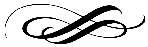 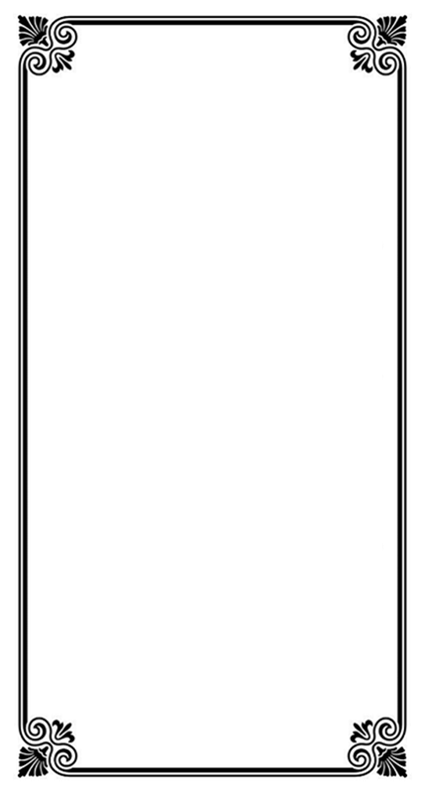 The Methodist Church in the Caribbean 
and the Americas (MCCA)Jamaica DistrictDISTRICT THEME:“Spreading Scriptural Holiness to Reform the Nation…Beginning with Me”Sub Theme “Caring for the Body, Mind and Soul as we serve the present age”METHODIST VOICES IN WORD AND SONGTELEVISION MINISTRY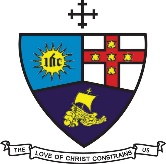 DIVINE WORSHIP Palm /Passion SundaySunday, March 28, 2021Officiating Clergy:Preacher: 	Rev’d I. Michael Llewellyn, JP	(Superintendent Minister, Beechamville/ Bensonton Circuit)Liturgist:  	Rev’d Stanley Griffin(Minister, Watsonville Circuit)Organist:		Bro. Audley Davidson	Choristers:	Sis. Yvonne Brown
			Sis. Lucette Cargill		Sis. Valerie Hinds		Sis. Marie Miller		Sis. Yvonne Patterson
			Rev’d Stanley Griffin		Bro. Nigel Haye
			   District Bishop:       Rev’d Christine Gooden Benguche   District Secretary:  Rev’d Dr. Wayneford McFarlane  A warm welcome to all worshippers!